Recommendations for theEMERGENCY	DEPARTMENTManagement	of PeritonitisNotify the NKC Peritoneal RN on-call immediately upon patient arrival to emergency dept. (206) 292-2285.Patient will bring with them to the Emergency Department:Dialysate drain bag for inspection and specimen collection.Fresh supplies and 2 new dialysate bags to which medications can be added.This page of recommendations to give to Emergency Dept staff.For ED Staff:The Peritoneal Dialysis Catheter must only be accessed by an RN trained in Peritoneal Dialysis.Obtain dialysate effluent from the drain bagLaboratory tests:Cell count with differential (ICD10 code K65.9)Gram stain with bacterial and fungal culture and sensitivity (ICD10 code K65.9)Ask laboratory to fax copy of results to NKC PD unit:(206) 292-2164 (fax}s.	Initial antibiotics must dwell in the peritoneal cavity for  a minimum of 6 hours and cover both Gram positive and Gram negative bacteria. A combination of Vancomycin and Ceftazidime is recommended for empiric therapy of peritonitis (while waiting for culture/Gram stain results). If a cephalosporin allergy exists Tobramycin should be substituted for Ceftazidime. If a Vancomycin allergy exists, can use Cefazolin. If a PD trained staff is not available, consider starting IV medications if high clinical suspicion for peritonitis.Medications will be added to a single bag of dialysate and given intraperitoneally (IP) based on actual body weight. Add the entire dose to the dialysate bag using usual sterile technique. Have patient perform dialysis exchange using entire bag.Vancomycin DosingPatient Name_   _  _  _  _  _  _  _  _  _  _  _  _	NKC# _ _ _ _ _IMPORTANT: Vancomycin is dosed every 3-5 days {depending on vancomycin random levels) NOT DAILY.IP	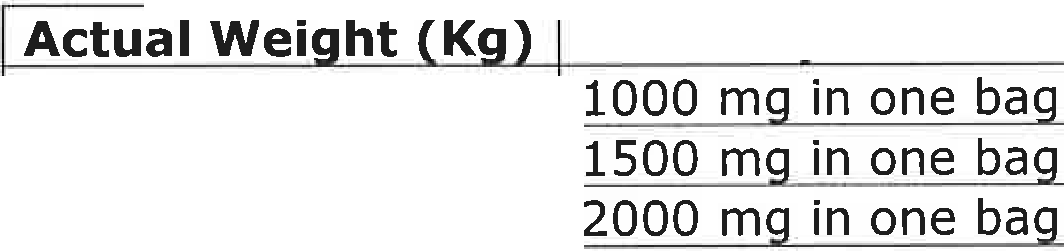 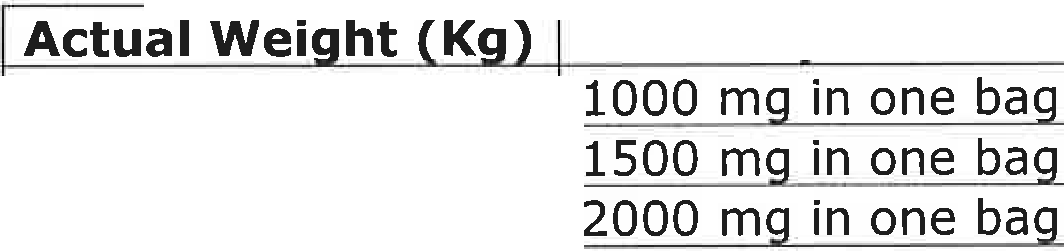 Ceftazidime Dosing: Weight <50 Kg 1000 mg IP, >50 Kg 1500 mg IP  daily in long dwell {	6 hours).Tobramycin Dosing {Cephalosporin allergy) IP daily in long dwell {	6 hours).Vancomycin or cefazolin in combination with either Ceftazidime or Tobramycin is compatible and may be administered into the same dialysate bag.Add Heparin 500 units per liter IP to each dialysate bag unless contraindicated.Notify the patient's attending nephrologist or covering on-call nephrologist.If patient is discharged from the emergency department, please notify the on call peritoneal dialysis nurse. (206) 292-2285.Patient Name._	_	_	_	_	_	_	_	_	_	_	_	NKC# _   _   _   _   _For pain management, oral medications as needed. Avoid non-steroidal anti-inflammatories (NSAIDS). If narcotic is given, patient will need additional treatment for constipation.Patients will be educated to make an Emergency Kit that they can take with them to the Emergency Department.Patient Name- - - - - - - - - - - - -NKC# _ _ _ _ _Actual Weight (Kg)Tobramycin Dose IP<2720 mq28-3325 mq34-4030 mq41-4635 mq47-5340 mq54-6045 mq61-6650 mq67-7355 mq74-8060 mq81-8665 mq87-9370 mq94-10075 mq101-10680 mq107-11385 mq114-12090 mq121-12695 mq127-133100 mq